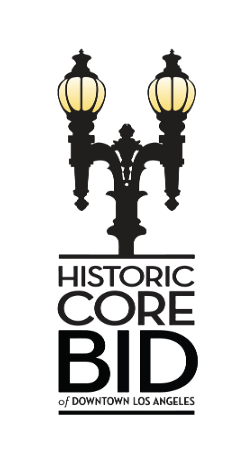 
HCBID Special 24-Hour MEETINGAPRIL 26, 2023 | 1:00PM209 WEST 5TH STREET
AGENDA
Roll Call of Board Members (1:13 PM meeting called to order
Public CommentMotion for Board to consider an expenditure not to exceed $10,000 to a firm (TBD) for Survey and Data Analysis of Eviction Moratorium (Action)Yes (Y) = 8 | No (N) = 0 | Abstain (O)= 0 | Absent = 2 |Motion PassesBoard Members discussion of non-agenda items pertaining to these
Public Comment
Adjourn at 1:24 PMBoris MayzelsPKacey HawkPMichael HellenPRichard ShamooilianPCedd MosesPHamid BehdadPMarcus BrownAPaul SuPNejdah AvedianPEric ShomofAName of Board MembersYes (Y)
No (No)Abstain (O)Boris MayzelsYKacey HawkYMichael HellenYRichard ShamooilianYCedd MosesYHamid BehdadYMarcus BrownAbsentPaul SuPNejdah AvedianPEric ShomofAbsent